Empowering Minds Academy Trust Application FormGUIDANCE NOTES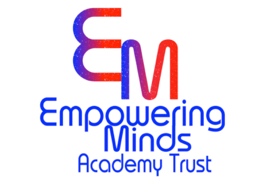 GUIDANCE NOTESYou are advised to read the following notes carefully as, unless other selection techniques are used, the decision to shortlist you for interview will be based solely on the information you provide in the Application Form. This advice is designed to help you complete the Application Form as thoroughly as possible.When completed, read through your Application Form, checking for errors or gaps. Check the closing date and make sure your application is sent in plenty of time because late applications will only be considered in exceptional circumstances. The forms should be returned to the address on the advertisement/Application Form.You are advised to read the following notes carefully as, unless other selection techniques are used, the decision to shortlist you for interview will be based solely on the information you provide in the Application Form. This advice is designed to help you complete the Application Form as thoroughly as possible.When completed, read through your Application Form, checking for errors or gaps. Check the closing date and make sure your application is sent in plenty of time because late applications will only be considered in exceptional circumstances. The forms should be returned to the address on the advertisement/Application Form.HOW WILL YOU KNOW WHAT WE ARE LOOKING FOR?The job advertisement describes the skills, experience and qualifications we are looking for, and this forms the basis against which you will be assessed. The job description and person specification will be enclosed with your Application Form, to show the main duties, responsibilities and personal attributes of the post. You should read them carefully and try to identify the key words and phrases.HOW WILL YOU KNOW WHAT WE ARE LOOKING FOR?The job advertisement describes the skills, experience and qualifications we are looking for, and this forms the basis against which you will be assessed. The job description and person specification will be enclosed with your Application Form, to show the main duties, responsibilities and personal attributes of the post. You should read them carefully and try to identify the key words and phrases.DO YOU HAVE WHAT WE ARE LOOKING FOR?From the information in the advertisement, job description and person specification work out if you have the skills, knowledge and experience we are seeking. If not, show how you have used them in the past. Do not forget that skills can be transferable. The tasks you perform may not be the same as those in the job you are applying for, but the skills you use to carry out those tasks may be the same.Remember that the skills and experiences you have gained outside paid work, for example, from domestic responsibilities, unpaid or voluntary work or organising social or community activities can demonstrate skills you have taken for granted which could be a clear sign of your ability to do a job.DO YOU HAVE WHAT WE ARE LOOKING FOR?From the information in the advertisement, job description and person specification work out if you have the skills, knowledge and experience we are seeking. If not, show how you have used them in the past. Do not forget that skills can be transferable. The tasks you perform may not be the same as those in the job you are applying for, but the skills you use to carry out those tasks may be the same.Remember that the skills and experiences you have gained outside paid work, for example, from domestic responsibilities, unpaid or voluntary work or organising social or community activities can demonstrate skills you have taken for granted which could be a clear sign of your ability to do a job.ASYLUM AND IMMIGRATION ACT 1996The successful applicant will be required to provide one original document, which proves their entitlement to work in the UK, e.g. Passport, P45 or P60 before an offer of appointment is made. A full list of suitable documents for this purpose will be issued to every successful applicant.ASYLUM AND IMMIGRATION ACT 1996The successful applicant will be required to provide one original document, which proves their entitlement to work in the UK, e.g. Passport, P45 or P60 before an offer of appointment is made. A full list of suitable documents for this purpose will be issued to every successful applicant.DATA PROTECTIONData is collected by Empowering Minds  Academy Trust in order to process your application under its Recruitment and Selection Policy and will use the data provided for any subsequent employment purposes.On occasions, Empowering Minds  Academy Trust will have to contact third parties to verify information you have provided and other facts relating to you and your application, for example references.Empowering Minds  Academy Trust has a duty to protect public funds, therefore information provided on your Application Form may be used to prevent and detect fraud. We may also share this information, for the same purpose, with other organisations that handle public funds.Should you be unsuccessful with your application Empowering Minds  Academy Trust will destroy your Application Form after six months of its submission.DATA PROTECTIONData is collected by Empowering Minds  Academy Trust in order to process your application under its Recruitment and Selection Policy and will use the data provided for any subsequent employment purposes.On occasions, Empowering Minds  Academy Trust will have to contact third parties to verify information you have provided and other facts relating to you and your application, for example references.Empowering Minds  Academy Trust has a duty to protect public funds, therefore information provided on your Application Form may be used to prevent and detect fraud. We may also share this information, for the same purpose, with other organisations that handle public funds.Should you be unsuccessful with your application Empowering Minds  Academy Trust will destroy your Application Form after six months of its submission.RECRUITMENT MONITORINGEmpowering Minds  Academy Trust is committed to promoting equality, inclusiveness and social justice for all its citizens and staff. We will work positively to achieve this by challenging all forms of discrimination, exclusion and injustice.We value the rich social and cultural diversity of the district's communities. We will make sure that our workforce and our services reflect that diversity and community needs.To assist Empowering Minds  Academy Trust to monitor and evaluate its effectiveness in relation to equal opportunities, and for no other reason, applicants are requested to complete and return the Recruitment Monitoring Form. The details supplied are held in confidence and are not used in any way in the recruitment and selection process.RECRUITMENT MONITORINGEmpowering Minds  Academy Trust is committed to promoting equality, inclusiveness and social justice for all its citizens and staff. We will work positively to achieve this by challenging all forms of discrimination, exclusion and injustice.We value the rich social and cultural diversity of the district's communities. We will make sure that our workforce and our services reflect that diversity and community needs.To assist Empowering Minds  Academy Trust to monitor and evaluate its effectiveness in relation to equal opportunities, and for no other reason, applicants are requested to complete and return the Recruitment Monitoring Form. The details supplied are held in confidence and are not used in any way in the recruitment and selection process.SMOKING POLICYEmpowering Minds  Academy Trust operates a "No Smoking Policy".SMOKING POLICYEmpowering Minds  Academy Trust operates a "No Smoking Policy".THE APPLICATION FORM1. InformationInformation you provide in the Application Form will be treated as confidential. In an attempt to ensure greater objectivity in the selection process, it is divided into two parts, (A and B) with only Part B being used to shortlist candidates for interview. Therefore, please do not enter your name on Part B of the Application Form, or on any additional information submitted in support of your application.2. Completion of the FormThe form should be filled in as completely and clearly as possible, in black ink or typed (where applicable). If you have a disability that prevents you from completing the Application Form, you may have someone complete it on your behalf. If you wish you can attach additional sheets to support your application. Read each section of the Application Form carefully3. CanvassingDirect or indirect canvassing of senior employees of Empowering Minds Academy Trust, or on behalf of yourself, is strictly forbidden and will invalidate your application4. Medical HistoryAll appointments are subject to the successful completion of a medical screening process. A health problem does not preclude a person from full consideration for the job. Information relating to the health of an individual is sensitive personal data and is subject to strict controls under the Data Protection Act, 1998.5. ReferencesWe require 2 references, one of which should be from your present or most recent employer. If you have never been employed or have been out of paid work for a long time, you should give the name of a responsible person who knows you well but is not a relative. Referees will be sent a copy of the job description and person specification.6. Education and TrainingThe ‘Qualifications’ section gives you an opportunity to list any examinations or certificates you have gained or are currently taking. For some jobs, qualifications are essential, but not all jobs require formal qualifications – the advertisement, job description and person specification should tell you whether qualifications are required. Original certificates will be checked at interview.7. Employment HistoryPlease provide full details of your current (or last) employment and highlight any achievements in this post. Where the information relates to your previous employment, please provide your reasons for leaving. Please provide a continuous record of all experience, paid, or unpaid, including, for example, voluntary work, positions of responsibility or any other experience you consider relevant. If not full-time indicate the hours worked per week. Please explain any break in your work experience.8. Information to Support your ApplicationThis section is probably the most difficult part of the Application Form to complete, however, it is very important. This is where you match your skills, knowledge, experience and personal qualities to the job description, person specification and advert.Ask yourself why you are interested in the position, for example would it be promotion or alternatively a good career move sideways to broaden your experience? Do not simply repeat your career history. Pick out skills, knowledge and experience required by the job description and person specification and provide evidence that you possess them.Any supporting information (i.e. additional sheets) should not contain your name or other personal information.Please return your application to the school via email using the email address details oppositePlease return your application to the school via email using the email address details oppositePlease return your application to the school via email using the email address details oppositemarie.waring@empoweringmindsmat.ukmarie.waring@empoweringmindsmat.ukmarie.waring@empoweringmindsmat.ukmarie.waring@empoweringmindsmat.ukmarie.waring@empoweringmindsmat.ukmarie.waring@empoweringmindsmat.ukmarie.waring@empoweringmindsmat.ukmarie.waring@empoweringmindsmat.ukmarie.waring@empoweringmindsmat.ukmarie.waring@empoweringmindsmat.ukmarie.waring@empoweringmindsmat.ukPART AApplication Number:PART AApplication Number:PART AApplication Number:It is important that you refer to the guidance notes before you complete the Application Form.This part of the Application Form will not be used to shortlist candidates for interview.Please use black ink or typeIt is important that you refer to the guidance notes before you complete the Application Form.This part of the Application Form will not be used to shortlist candidates for interview.Please use black ink or typeIt is important that you refer to the guidance notes before you complete the Application Form.This part of the Application Form will not be used to shortlist candidates for interview.Please use black ink or typeIt is important that you refer to the guidance notes before you complete the Application Form.This part of the Application Form will not be used to shortlist candidates for interview.Please use black ink or typeIt is important that you refer to the guidance notes before you complete the Application Form.This part of the Application Form will not be used to shortlist candidates for interview.Please use black ink or typeIt is important that you refer to the guidance notes before you complete the Application Form.This part of the Application Form will not be used to shortlist candidates for interview.Please use black ink or typeIt is important that you refer to the guidance notes before you complete the Application Form.This part of the Application Form will not be used to shortlist candidates for interview.Please use black ink or typeIt is important that you refer to the guidance notes before you complete the Application Form.This part of the Application Form will not be used to shortlist candidates for interview.Please use black ink or typeIt is important that you refer to the guidance notes before you complete the Application Form.This part of the Application Form will not be used to shortlist candidates for interview.Please use black ink or typeIt is important that you refer to the guidance notes before you complete the Application Form.This part of the Application Form will not be used to shortlist candidates for interview.Please use black ink or typeIt is important that you refer to the guidance notes before you complete the Application Form.This part of the Application Form will not be used to shortlist candidates for interview.Please use black ink or typeIt is important that you refer to the guidance notes before you complete the Application Form.This part of the Application Form will not be used to shortlist candidates for interview.Please use black ink or typeIt is important that you refer to the guidance notes before you complete the Application Form.This part of the Application Form will not be used to shortlist candidates for interview.Please use black ink or typeIt is important that you refer to the guidance notes before you complete the Application Form.This part of the Application Form will not be used to shortlist candidates for interview.Please use black ink or typeIt is important that you refer to the guidance notes before you complete the Application Form.This part of the Application Form will not be used to shortlist candidates for interview.Please use black ink or typeIt is important that you refer to the guidance notes before you complete the Application Form.This part of the Application Form will not be used to shortlist candidates for interview.Please use black ink or typeIt is important that you refer to the guidance notes before you complete the Application Form.This part of the Application Form will not be used to shortlist candidates for interview.Please use black ink or typeIt is important that you refer to the guidance notes before you complete the Application Form.This part of the Application Form will not be used to shortlist candidates for interview.Please use black ink or typeIt is important that you refer to the guidance notes before you complete the Application Form.This part of the Application Form will not be used to shortlist candidates for interview.Please use black ink or typeAPPLICATION FOR EMPLOYMENTAPPLICATION FOR EMPLOYMENTAPPLICATION FOR EMPLOYMENTAPPLICATION FOR EMPLOYMENTAPPLICATION FOR EMPLOYMENTAPPLICATION FOR EMPLOYMENTAPPLICATION FOR EMPLOYMENTAPPLICATION FOR EMPLOYMENTAPPLICATION FOR EMPLOYMENTAPPLICATION FOR EMPLOYMENTAPPLICATION FOR EMPLOYMENTAPPLICATION FOR EMPLOYMENTAPPLICATION FOR EMPLOYMENTAPPLICATION FOR EMPLOYMENTAPPLICATION FOR EMPLOYMENTAPPLICATION FOR EMPLOYMENTAPPLICATION FOR EMPLOYMENTAPPLICATION FOR EMPLOYMENTAPPLICATION FOR EMPLOYMENTPOST APPLIED FOR:	                                      	POST APPLIED FOR:	                                      	POST APPLIED FOR:	                                      	Deputy Headteacher	Deputy Headteacher	Deputy Headteacher	Deputy Headteacher	Deputy Headteacher	POST REF. NO.POST REF. NO.POST REF. NO.POST REF. NO.DHT/HPS/March2023DHT/HPS/March2023DHT/HPS/March2023DHT/HPS/March2023DHT/HPS/March2023DHT/HPS/March2023DHT/HPS/March2023ESTABLISHMENT:ESTABLISHMENT:ESTABLISHMENT:Hawthorn Primary SchoolHawthorn Primary SchoolHawthorn Primary SchoolHawthorn Primary SchoolHawthorn Primary School	PERSONAL DETAILS		PERSONAL DETAILS		PERSONAL DETAILS		PERSONAL DETAILS		PERSONAL DETAILS		PERSONAL DETAILS		PERSONAL DETAILS		PERSONAL DETAILS		PERSONAL DETAILS		PERSONAL DETAILS		PERSONAL DETAILS		PERSONAL DETAILS		PERSONAL DETAILS		PERSONAL DETAILS		PERSONAL DETAILS		PERSONAL DETAILS		PERSONAL DETAILS		PERSONAL DETAILS		PERSONAL DETAILS	Surname/family name:	Surname/family name:	Surname/family name:	Maiden Name:	Maiden Name:	Maiden Name:	Maiden Name:	Maiden Name:	Maiden Name:	Maiden Name:	Maiden Name:	Maiden Name:	Maiden Name:	Maiden Name:	First name(s)/other names:	First name(s)/other names:	First name(s)/other names:	How do you wish to be addressed in correspondence? MR/MRS/MISS/MS or OTHER (Please state): How do you wish to be addressed in correspondence? MR/MRS/MISS/MS or OTHER (Please state): How do you wish to be addressed in correspondence? MR/MRS/MISS/MS or OTHER (Please state): Telephone number where you can be contacted:Telephone number where you can be contacted:Telephone number where you can be contacted:Telephone number where you can be contacted:Telephone number where you can be contacted:Telephone number where you can be contacted:Telephone number where you can be contacted:Telephone number where you can be contacted:Telephone number where you can be contacted:Telephone number where you can be contacted:Telephone number where you can be contacted:How do you wish to be addressed in correspondence? MR/MRS/MISS/MS or OTHER (Please state): How do you wish to be addressed in correspondence? MR/MRS/MISS/MS or OTHER (Please state): How do you wish to be addressed in correspondence? MR/MRS/MISS/MS or OTHER (Please state): Day:Day:Day:Day:How do you wish to be addressed in correspondence? MR/MRS/MISS/MS or OTHER (Please state): How do you wish to be addressed in correspondence? MR/MRS/MISS/MS or OTHER (Please state): How do you wish to be addressed in correspondence? MR/MRS/MISS/MS or OTHER (Please state): Evening:Evening:Evening:Evening:How do you wish to be addressed in correspondence? MR/MRS/MISS/MS or OTHER (Please state): How do you wish to be addressed in correspondence? MR/MRS/MISS/MS or OTHER (Please state): How do you wish to be addressed in correspondence? MR/MRS/MISS/MS or OTHER (Please state): Mobile No.:Mobile No.:Mobile No.:Mobile No.:Address for correspondence:Address for correspondence:Address for correspondence:Postcode:Postcode:Postcode:e-mail address:e-mail address:e-mail address:Do you have any relationships (personal/ business/financial) with a governor or senior member of staff that may conflict with the duties of the post for which you are applying?Do you have any relationships (personal/ business/financial) with a governor or senior member of staff that may conflict with the duties of the post for which you are applying?Do you have any relationships (personal/ business/financial) with a governor or senior member of staff that may conflict with the duties of the post for which you are applying?Do you have any relationships (personal/ business/financial) with a governor or senior member of staff that may conflict with the duties of the post for which you are applying?Do you have any relationships (personal/ business/financial) with a governor or senior member of staff that may conflict with the duties of the post for which you are applying?Do you have any relationships (personal/ business/financial) with a governor or senior member of staff that may conflict with the duties of the post for which you are applying?Do you have any relationships (personal/ business/financial) with a governor or senior member of staff that may conflict with the duties of the post for which you are applying?Do you have any relationships (personal/ business/financial) with a governor or senior member of staff that may conflict with the duties of the post for which you are applying?Do you have any relationships (personal/ business/financial) with a governor or senior member of staff that may conflict with the duties of the post for which you are applying?Do you have any relationships (personal/ business/financial) with a governor or senior member of staff that may conflict with the duties of the post for which you are applying?Do you have any relationships (personal/ business/financial) with a governor or senior member of staff that may conflict with the duties of the post for which you are applying?Do you have any relationships (personal/ business/financial) with a governor or senior member of staff that may conflict with the duties of the post for which you are applying?Do you have any relationships (personal/ business/financial) with a governor or senior member of staff that may conflict with the duties of the post for which you are applying?Do you have any relationships (personal/ business/financial) with a governor or senior member of staff that may conflict with the duties of the post for which you are applying?Do you have any relationships (personal/ business/financial) with a governor or senior member of staff that may conflict with the duties of the post for which you are applying?Do you have any relationships (personal/ business/financial) with a governor or senior member of staff that may conflict with the duties of the post for which you are applying?Do you have any relationships (personal/ business/financial) with a governor or senior member of staff that may conflict with the duties of the post for which you are applying?Do you have any relationships (personal/ business/financial) with a governor or senior member of staff that may conflict with the duties of the post for which you are applying?Do you have any relationships (personal/ business/financial) with a governor or senior member of staff that may conflict with the duties of the post for which you are applying?Please    x	Yes 	No 	Please    x	Yes 	No 	Please    x	Yes 	No 	Please    x	Yes 	No 	Please    x	Yes 	No 	Please    x	Yes 	No 	Please    x	Yes 	No 	Please    x	Yes 	No 	Please    x	Yes 	No 	Please    x	Yes 	No 	Please    x	Yes 	No 	Please    x	Yes 	No 	Please    x	Yes 	No 	Please    x	Yes 	No 	Please    x	Yes 	No 	Please    x	Yes 	No 	Please    x	Yes 	No 	Please    x	Yes 	No 	Please    x	Yes 	No 	If yes, please provide details below:             If yes, please provide details below:             If yes, please provide details below:             If yes, please provide details below:             If yes, please provide details below:             If yes, please provide details below:             If yes, please provide details below:             If yes, please provide details below:             If yes, please provide details below:             If yes, please provide details below:             If yes, please provide details below:             If yes, please provide details below:             If yes, please provide details below:             If yes, please provide details below:             If yes, please provide details below:             If yes, please provide details below:             If yes, please provide details below:             If yes, please provide details below:             If yes, please provide details below:             Failure to declare any such relationship may lead to disqualification for appointment or to dismissal if employed.Failure to declare any such relationship may lead to disqualification for appointment or to dismissal if employed.Failure to declare any such relationship may lead to disqualification for appointment or to dismissal if employed.Failure to declare any such relationship may lead to disqualification for appointment or to dismissal if employed.Failure to declare any such relationship may lead to disqualification for appointment or to dismissal if employed.Failure to declare any such relationship may lead to disqualification for appointment or to dismissal if employed.Failure to declare any such relationship may lead to disqualification for appointment or to dismissal if employed.Failure to declare any such relationship may lead to disqualification for appointment or to dismissal if employed.Failure to declare any such relationship may lead to disqualification for appointment or to dismissal if employed.Failure to declare any such relationship may lead to disqualification for appointment or to dismissal if employed.Failure to declare any such relationship may lead to disqualification for appointment or to dismissal if employed.Failure to declare any such relationship may lead to disqualification for appointment or to dismissal if employed.Failure to declare any such relationship may lead to disqualification for appointment or to dismissal if employed.Failure to declare any such relationship may lead to disqualification for appointment or to dismissal if employed.Failure to declare any such relationship may lead to disqualification for appointment or to dismissal if employed.Failure to declare any such relationship may lead to disqualification for appointment or to dismissal if employed.Failure to declare any such relationship may lead to disqualification for appointment or to dismissal if employed.Failure to declare any such relationship may lead to disqualification for appointment or to dismissal if employed.Failure to declare any such relationship may lead to disqualification for appointment or to dismissal if employed.My National Insurance number is:My National Insurance number is:My National Insurance number is:My National Insurance number is:My National Insurance number is:For teaching posts onlyAre you recognised by the DfE as a qualified teacher?For teaching posts onlyAre you recognised by the DfE as a qualified teacher?For teaching posts onlyAre you recognised by the DfE as a qualified teacher?For teaching posts onlyAre you recognised by the DfE as a qualified teacher?For teaching posts onlyAre you recognised by the DfE as a qualified teacher?For teaching posts onlyAre you recognised by the DfE as a qualified teacher?For teaching posts onlyAre you recognised by the DfE as a qualified teacher?For teaching posts onlyAre you recognised by the DfE as a qualified teacher?Please   x	Yes 	No Please   x	Yes 	No Please   x	Yes 	No Please   x	Yes 	No Please   x	Yes 	No Please   x	Yes 	No Please   x	Yes 	No Please   x	Yes 	No Please   x	Yes 	No Please   x	Yes 	No Please   x	Yes 	No DfE Teacher Number:  DfE Teacher Number:  DfE Teacher Number:  DfE Teacher Number:  DfE Teacher Number:  DfE Teacher Number:  DfE Teacher Number:  DfE Teacher Number:  DATA PROTECTION ACTI give my consent for the personal data contained in this Application Form to be processed for the purposes set out in the Guidance Notes to this Application Form.DATA PROTECTION ACTI give my consent for the personal data contained in this Application Form to be processed for the purposes set out in the Guidance Notes to this Application Form.DATA PROTECTION ACTI give my consent for the personal data contained in this Application Form to be processed for the purposes set out in the Guidance Notes to this Application Form.DATA PROTECTION ACTI give my consent for the personal data contained in this Application Form to be processed for the purposes set out in the Guidance Notes to this Application Form.DATA PROTECTION ACTI give my consent for the personal data contained in this Application Form to be processed for the purposes set out in the Guidance Notes to this Application Form.DATA PROTECTION ACTI give my consent for the personal data contained in this Application Form to be processed for the purposes set out in the Guidance Notes to this Application Form.DATA PROTECTION ACTI give my consent for the personal data contained in this Application Form to be processed for the purposes set out in the Guidance Notes to this Application Form.DATA PROTECTION ACTI give my consent for the personal data contained in this Application Form to be processed for the purposes set out in the Guidance Notes to this Application Form.DATA PROTECTION ACTI give my consent for the personal data contained in this Application Form to be processed for the purposes set out in the Guidance Notes to this Application Form.DATA PROTECTION ACTI give my consent for the personal data contained in this Application Form to be processed for the purposes set out in the Guidance Notes to this Application Form.DATA PROTECTION ACTI give my consent for the personal data contained in this Application Form to be processed for the purposes set out in the Guidance Notes to this Application Form.DATA PROTECTION ACTI give my consent for the personal data contained in this Application Form to be processed for the purposes set out in the Guidance Notes to this Application Form.DATA PROTECTION ACTI give my consent for the personal data contained in this Application Form to be processed for the purposes set out in the Guidance Notes to this Application Form.DATA PROTECTION ACTI give my consent for the personal data contained in this Application Form to be processed for the purposes set out in the Guidance Notes to this Application Form.DATA PROTECTION ACTI give my consent for the personal data contained in this Application Form to be processed for the purposes set out in the Guidance Notes to this Application Form.DATA PROTECTION ACTI give my consent for the personal data contained in this Application Form to be processed for the purposes set out in the Guidance Notes to this Application Form.DATA PROTECTION ACTI give my consent for the personal data contained in this Application Form to be processed for the purposes set out in the Guidance Notes to this Application Form.DATA PROTECTION ACTI give my consent for the personal data contained in this Application Form to be processed for the purposes set out in the Guidance Notes to this Application Form.DATA PROTECTION ACTI give my consent for the personal data contained in this Application Form to be processed for the purposes set out in the Guidance Notes to this Application Form.Signed: Signed: Date:Date:Date:Date:SIGNATURE:I declare that the information I have given in this application is correct to the best of my knowledge.I understand that if I am appointed and it is later discovered that I withheld or falsified relevant information, that disciplinary action may be taken and I may be summarily dismissed.SIGNATURE:I declare that the information I have given in this application is correct to the best of my knowledge.I understand that if I am appointed and it is later discovered that I withheld or falsified relevant information, that disciplinary action may be taken and I may be summarily dismissed.SIGNATURE:I declare that the information I have given in this application is correct to the best of my knowledge.I understand that if I am appointed and it is later discovered that I withheld or falsified relevant information, that disciplinary action may be taken and I may be summarily dismissed.SIGNATURE:I declare that the information I have given in this application is correct to the best of my knowledge.I understand that if I am appointed and it is later discovered that I withheld or falsified relevant information, that disciplinary action may be taken and I may be summarily dismissed.SIGNATURE:I declare that the information I have given in this application is correct to the best of my knowledge.I understand that if I am appointed and it is later discovered that I withheld or falsified relevant information, that disciplinary action may be taken and I may be summarily dismissed.SIGNATURE:I declare that the information I have given in this application is correct to the best of my knowledge.I understand that if I am appointed and it is later discovered that I withheld or falsified relevant information, that disciplinary action may be taken and I may be summarily dismissed.SIGNATURE:I declare that the information I have given in this application is correct to the best of my knowledge.I understand that if I am appointed and it is later discovered that I withheld or falsified relevant information, that disciplinary action may be taken and I may be summarily dismissed.SIGNATURE:I declare that the information I have given in this application is correct to the best of my knowledge.I understand that if I am appointed and it is later discovered that I withheld or falsified relevant information, that disciplinary action may be taken and I may be summarily dismissed.SIGNATURE:I declare that the information I have given in this application is correct to the best of my knowledge.I understand that if I am appointed and it is later discovered that I withheld or falsified relevant information, that disciplinary action may be taken and I may be summarily dismissed.SIGNATURE:I declare that the information I have given in this application is correct to the best of my knowledge.I understand that if I am appointed and it is later discovered that I withheld or falsified relevant information, that disciplinary action may be taken and I may be summarily dismissed.SIGNATURE:I declare that the information I have given in this application is correct to the best of my knowledge.I understand that if I am appointed and it is later discovered that I withheld or falsified relevant information, that disciplinary action may be taken and I may be summarily dismissed.SIGNATURE:I declare that the information I have given in this application is correct to the best of my knowledge.I understand that if I am appointed and it is later discovered that I withheld or falsified relevant information, that disciplinary action may be taken and I may be summarily dismissed.SIGNATURE:I declare that the information I have given in this application is correct to the best of my knowledge.I understand that if I am appointed and it is later discovered that I withheld or falsified relevant information, that disciplinary action may be taken and I may be summarily dismissed.SIGNATURE:I declare that the information I have given in this application is correct to the best of my knowledge.I understand that if I am appointed and it is later discovered that I withheld or falsified relevant information, that disciplinary action may be taken and I may be summarily dismissed.SIGNATURE:I declare that the information I have given in this application is correct to the best of my knowledge.I understand that if I am appointed and it is later discovered that I withheld or falsified relevant information, that disciplinary action may be taken and I may be summarily dismissed.SIGNATURE:I declare that the information I have given in this application is correct to the best of my knowledge.I understand that if I am appointed and it is later discovered that I withheld or falsified relevant information, that disciplinary action may be taken and I may be summarily dismissed.SIGNATURE:I declare that the information I have given in this application is correct to the best of my knowledge.I understand that if I am appointed and it is later discovered that I withheld or falsified relevant information, that disciplinary action may be taken and I may be summarily dismissed.SIGNATURE:I declare that the information I have given in this application is correct to the best of my knowledge.I understand that if I am appointed and it is later discovered that I withheld or falsified relevant information, that disciplinary action may be taken and I may be summarily dismissed.SIGNATURE:I declare that the information I have given in this application is correct to the best of my knowledge.I understand that if I am appointed and it is later discovered that I withheld or falsified relevant information, that disciplinary action may be taken and I may be summarily dismissed.Signed: Signed: Date:Date:Date:Date:Date:Shortlisting will take place within one week of the closing date. If you do not hear from us, please assume you have been unsuccessful.Shortlisted candidates will be asked for a physical signature on the day of the interview.Shortlisting will take place within one week of the closing date. If you do not hear from us, please assume you have been unsuccessful.Shortlisted candidates will be asked for a physical signature on the day of the interview.Shortlisting will take place within one week of the closing date. If you do not hear from us, please assume you have been unsuccessful.Shortlisted candidates will be asked for a physical signature on the day of the interview.Shortlisting will take place within one week of the closing date. If you do not hear from us, please assume you have been unsuccessful.Shortlisted candidates will be asked for a physical signature on the day of the interview.Shortlisting will take place within one week of the closing date. If you do not hear from us, please assume you have been unsuccessful.Shortlisted candidates will be asked for a physical signature on the day of the interview.Shortlisting will take place within one week of the closing date. If you do not hear from us, please assume you have been unsuccessful.Shortlisted candidates will be asked for a physical signature on the day of the interview.Shortlisting will take place within one week of the closing date. If you do not hear from us, please assume you have been unsuccessful.Shortlisted candidates will be asked for a physical signature on the day of the interview.Shortlisting will take place within one week of the closing date. If you do not hear from us, please assume you have been unsuccessful.Shortlisted candidates will be asked for a physical signature on the day of the interview.Shortlisting will take place within one week of the closing date. If you do not hear from us, please assume you have been unsuccessful.Shortlisted candidates will be asked for a physical signature on the day of the interview.Shortlisting will take place within one week of the closing date. If you do not hear from us, please assume you have been unsuccessful.Shortlisted candidates will be asked for a physical signature on the day of the interview.Shortlisting will take place within one week of the closing date. If you do not hear from us, please assume you have been unsuccessful.Shortlisted candidates will be asked for a physical signature on the day of the interview.Shortlisting will take place within one week of the closing date. If you do not hear from us, please assume you have been unsuccessful.Shortlisted candidates will be asked for a physical signature on the day of the interview.Shortlisting will take place within one week of the closing date. If you do not hear from us, please assume you have been unsuccessful.Shortlisted candidates will be asked for a physical signature on the day of the interview.Shortlisting will take place within one week of the closing date. If you do not hear from us, please assume you have been unsuccessful.Shortlisted candidates will be asked for a physical signature on the day of the interview.Shortlisting will take place within one week of the closing date. If you do not hear from us, please assume you have been unsuccessful.Shortlisted candidates will be asked for a physical signature on the day of the interview.Shortlisting will take place within one week of the closing date. If you do not hear from us, please assume you have been unsuccessful.Shortlisted candidates will be asked for a physical signature on the day of the interview.Shortlisting will take place within one week of the closing date. If you do not hear from us, please assume you have been unsuccessful.Shortlisted candidates will be asked for a physical signature on the day of the interview.Shortlisting will take place within one week of the closing date. If you do not hear from us, please assume you have been unsuccessful.Shortlisted candidates will be asked for a physical signature on the day of the interview.Shortlisting will take place within one week of the closing date. If you do not hear from us, please assume you have been unsuccessful.Shortlisted candidates will be asked for a physical signature on the day of the interview.PART BApplication Number:PART BApplication Number:	APPLICATION FOR EMPLOYMENT		APPLICATION FOR EMPLOYMENT		APPLICATION FOR EMPLOYMENT		APPLICATION FOR EMPLOYMENT		APPLICATION FOR EMPLOYMENT	POST APPLIED FOR:	                                      	Deputy Headteacher	POST REF. NO.POST REF. NO.DHT/HPS/March2023ESTABLISHMENT:Hawthorn Primary SchoolREFERENCESREFERENCESREFERENCESREFERENCESREFERENCESPlease give name, address, position and relationship of two referees. One of these should be your current or (if you are unemployed) most recent employer. If you have not previously been employed, give the name of a responsible person who knows you well, but not a relative.*Contact email addresses must be official / establishment email addresses not private ones.Please give name, address, position and relationship of two referees. One of these should be your current or (if you are unemployed) most recent employer. If you have not previously been employed, give the name of a responsible person who knows you well, but not a relative.*Contact email addresses must be official / establishment email addresses not private ones.Please give name, address, position and relationship of two referees. One of these should be your current or (if you are unemployed) most recent employer. If you have not previously been employed, give the name of a responsible person who knows you well, but not a relative.*Contact email addresses must be official / establishment email addresses not private ones.Please give name, address, position and relationship of two referees. One of these should be your current or (if you are unemployed) most recent employer. If you have not previously been employed, give the name of a responsible person who knows you well, but not a relative.*Contact email addresses must be official / establishment email addresses not private ones.Please give name, address, position and relationship of two referees. One of these should be your current or (if you are unemployed) most recent employer. If you have not previously been employed, give the name of a responsible person who knows you well, but not a relative.*Contact email addresses must be official / establishment email addresses not private ones.Referee OneReferee OneReferee TwoReferee TwoReferee TwoName:Name:Name:Address:Address:Address:Postcode:Postcode:Postcode:Position:Position:Position:Relationship to candidate: Relationship to candidate: Relationship to candidate: Telephone Number: Telephone Number: Telephone Number: *e-mail:*e-mail:*e-mail:As part of Safer Recruitment we will take up references prior to interview.  By submitting this application you agree to this practice.		As part of Safer Recruitment we will take up references prior to interview.  By submitting this application you agree to this practice.		As part of Safer Recruitment we will take up references prior to interview.  By submitting this application you agree to this practice.		As part of Safer Recruitment we will take up references prior to interview.  By submitting this application you agree to this practice.		As part of Safer Recruitment we will take up references prior to interview.  By submitting this application you agree to this practice.		EDUCATION AND TRAININGEDUCATION AND TRAININGEDUCATION AND TRAININGEDUCATION AND TRAININGEDUCATION AND TRAININGQualifications Obtained – Educational & ProfessionalQualifications Obtained – Educational & ProfessionalQualifications Obtained – Educational & ProfessionalQualifications Obtained – Educational & ProfessionalQualifications Obtained – Educational & ProfessionalName of School/College/UniversitySubjectQualification/LevelQualification/LevelGrade ObtainedFor teaching posts please state the age range of children for which you were trained.       For teaching posts please state the age range of children for which you were trained.       For teaching posts please state the age range of children for which you were trained.       Qualifications Currently Being TakenQualifications Currently Being TakenQualifications Currently Being TakenQualifications Currently Being TakenQualifications Currently Being TakenQualifications Currently Being TakenQualifications Currently Being TakenName of School/College/UniversitySubjectSubjectSubjectQualification/LevelQualification/LevelDate Commenced & Duration of CourseTraining Courses Attended or Currently Being Taken(include any relevant short-courses)Training Courses Attended or Currently Being Taken(include any relevant short-courses)Training Courses Attended or Currently Being Taken(include any relevant short-courses)Training Courses Attended or Currently Being Taken(include any relevant short-courses)Training Courses Attended or Currently Being Taken(include any relevant short-courses)Training Courses Attended or Currently Being Taken(include any relevant short-courses)Training Courses Attended or Currently Being Taken(include any relevant short-courses)Name of Training ProviderName of Training ProviderCourse/QualificationsCourse/QualificationsCourse/QualificationsDurationDurationMembership of Professional Bodies(Relevant to the position you are applying for)Membership of Professional Bodies(Relevant to the position you are applying for)Membership of Professional Bodies(Relevant to the position you are applying for)Membership of Professional Bodies(Relevant to the position you are applying for)Membership of Professional Bodies(Relevant to the position you are applying for)Membership of Professional Bodies(Relevant to the position you are applying for)Membership of Professional Bodies(Relevant to the position you are applying for)Name and Address of Professional BodyName and Address of Professional BodyName and Address of Professional BodyGrade of MembershipGrade of MembershipMembership NumberMembership NumberEMPLOYMENT HISTORYEMPLOYMENT HISTORYEMPLOYMENT HISTORYEMPLOYMENT HISTORYEMPLOYMENT HISTORYEMPLOYMENT HISTORYEMPLOYMENT HISTORYEMPLOYMENT HISTORYEMPLOYMENT HISTORYEMPLOYMENT HISTORYEMPLOYMENT HISTORYEMPLOYMENT HISTORYPresent or Most Recent EmploymentPresent or Most Recent EmploymentPresent or Most Recent EmploymentPresent or Most Recent EmploymentPresent or Most Recent EmploymentPresent or Most Recent EmploymentPresent or Most Recent EmploymentPresent or Most Recent EmploymentPresent or Most Recent EmploymentPresent or Most Recent EmploymentPresent or Most Recent EmploymentPresent or Most Recent EmploymentName & Address of Employer: Name & Address of Employer: Name & Address of Employer: Name & Address of Employer: Name & Address of Employer: Name & Address of Employer: Name & Address of Employer: Nature of Business Nature of Business Nature of Business Nature of Business Nature of Business Job Title: Job Title: Job Title: Job Title: Job Title: Job Title: Job Title: Date Started: Date Started: Date Started: Date Started: Date Started: Salary: £££Notice Period Required: Date Left (if relevant): Date Left (if relevant): State briefly your main duties and responsibilities and your position within the organisation. If you are no longer in this job, please state the reason for leaving.State briefly your main duties and responsibilities and your position within the organisation. If you are no longer in this job, please state the reason for leaving.State briefly your main duties and responsibilities and your position within the organisation. If you are no longer in this job, please state the reason for leaving.State briefly your main duties and responsibilities and your position within the organisation. If you are no longer in this job, please state the reason for leaving.State briefly your main duties and responsibilities and your position within the organisation. If you are no longer in this job, please state the reason for leaving.State briefly your main duties and responsibilities and your position within the organisation. If you are no longer in this job, please state the reason for leaving.State briefly your main duties and responsibilities and your position within the organisation. If you are no longer in this job, please state the reason for leaving.State briefly your main duties and responsibilities and your position within the organisation. If you are no longer in this job, please state the reason for leaving.State briefly your main duties and responsibilities and your position within the organisation. If you are no longer in this job, please state the reason for leaving.State briefly your main duties and responsibilities and your position within the organisation. If you are no longer in this job, please state the reason for leaving.State briefly your main duties and responsibilities and your position within the organisation. If you are no longer in this job, please state the reason for leaving.State briefly your main duties and responsibilities and your position within the organisation. If you are no longer in this job, please state the reason for leaving.		Summary of Previous EmploymentInclude part-time and temporary posts and previous posts with your present employer. Enter details with your most recent post first. You may attach extra sheets if necessary. For teaching posts please provide information relating to age of pupils and number on role.		Summary of Previous EmploymentInclude part-time and temporary posts and previous posts with your present employer. Enter details with your most recent post first. You may attach extra sheets if necessary. For teaching posts please provide information relating to age of pupils and number on role.		Summary of Previous EmploymentInclude part-time and temporary posts and previous posts with your present employer. Enter details with your most recent post first. You may attach extra sheets if necessary. For teaching posts please provide information relating to age of pupils and number on role.		Summary of Previous EmploymentInclude part-time and temporary posts and previous posts with your present employer. Enter details with your most recent post first. You may attach extra sheets if necessary. For teaching posts please provide information relating to age of pupils and number on role.		Summary of Previous EmploymentInclude part-time and temporary posts and previous posts with your present employer. Enter details with your most recent post first. You may attach extra sheets if necessary. For teaching posts please provide information relating to age of pupils and number on role.		Summary of Previous EmploymentInclude part-time and temporary posts and previous posts with your present employer. Enter details with your most recent post first. You may attach extra sheets if necessary. For teaching posts please provide information relating to age of pupils and number on role.		Summary of Previous EmploymentInclude part-time and temporary posts and previous posts with your present employer. Enter details with your most recent post first. You may attach extra sheets if necessary. For teaching posts please provide information relating to age of pupils and number on role.		Summary of Previous EmploymentInclude part-time and temporary posts and previous posts with your present employer. Enter details with your most recent post first. You may attach extra sheets if necessary. For teaching posts please provide information relating to age of pupils and number on role.		Summary of Previous EmploymentInclude part-time and temporary posts and previous posts with your present employer. Enter details with your most recent post first. You may attach extra sheets if necessary. For teaching posts please provide information relating to age of pupils and number on role.		Summary of Previous EmploymentInclude part-time and temporary posts and previous posts with your present employer. Enter details with your most recent post first. You may attach extra sheets if necessary. For teaching posts please provide information relating to age of pupils and number on role.		Summary of Previous EmploymentInclude part-time and temporary posts and previous posts with your present employer. Enter details with your most recent post first. You may attach extra sheets if necessary. For teaching posts please provide information relating to age of pupils and number on role.		Summary of Previous EmploymentInclude part-time and temporary posts and previous posts with your present employer. Enter details with your most recent post first. You may attach extra sheets if necessary. For teaching posts please provide information relating to age of pupils and number on role.Period EmployedPeriod EmployedPeriod EmployedName of Employer, Address& Nature of BusinessName of Employer, Address& Nature of BusinessName of Employer, Address& Nature of BusinessJob Held, Grade, Salary/WagePrevious Pay Spine PointJob Held, Grade, Salary/WagePrevious Pay Spine PointJob Held, Grade, Salary/WagePrevious Pay Spine PointJob Held, Grade, Salary/WagePrevious Pay Spine PointReason for LeavingReason for LeavingFromMth / YrFromMth / YrToMth / YrName of Employer, Address& Nature of BusinessName of Employer, Address& Nature of BusinessName of Employer, Address& Nature of BusinessJob Held, Grade, Salary/WagePrevious Pay Spine PointJob Held, Grade, Salary/WagePrevious Pay Spine PointJob Held, Grade, Salary/WagePrevious Pay Spine PointJob Held, Grade, Salary/WagePrevious Pay Spine PointReason for LeavingReason for LeavingPlease explain any break in your continuity of employment:Please explain any break in your continuity of employment:Please explain any break in your continuity of employment:Please explain any break in your continuity of employment:Please explain any break in your continuity of employment:Please explain any break in your continuity of employment:Please explain any break in your continuity of employment:Please explain any break in your continuity of employment:Please explain any break in your continuity of employment:Please explain any break in your continuity of employment:Please explain any break in your continuity of employment:Please explain any break in your continuity of employment:INFORMATION TO SUPPORT YOUR APPLICATIONINFORMATION TO SUPPORT YOUR APPLICATIONINFORMATION TO SUPPORT YOUR APPLICATIONINFORMATION TO SUPPORT YOUR APPLICATIONINFORMATION TO SUPPORT YOUR APPLICATIONINFORMATION TO SUPPORT YOUR APPLICATIONINFORMATION TO SUPPORT YOUR APPLICATIONINFORMATION TO SUPPORT YOUR APPLICATIONINFORMATION TO SUPPORT YOUR APPLICATIONINFORMATION TO SUPPORT YOUR APPLICATIONINFORMATION TO SUPPORT YOUR APPLICATIONINFORMATION TO SUPPORT YOUR APPLICATIONPlease refer to ‘Guidance Notes on Filling in Application Form’Please support your application by describing what particular experience, skills and abilities you can bring to this job, gained either through work, education, home or voluntary activities.This is your opportunity to tell us about yourself and why you are applying for this post. Take care to explain what you have done in your present and previous jobs, or outside work and how it is relevant to this post. You may attach extra sheets if necessary, but please remember NOT to include any personal details, or this will not be forwarded to theselection panel.Please refer to ‘Guidance Notes on Filling in Application Form’Please support your application by describing what particular experience, skills and abilities you can bring to this job, gained either through work, education, home or voluntary activities.This is your opportunity to tell us about yourself and why you are applying for this post. Take care to explain what you have done in your present and previous jobs, or outside work and how it is relevant to this post. You may attach extra sheets if necessary, but please remember NOT to include any personal details, or this will not be forwarded to theselection panel.Please refer to ‘Guidance Notes on Filling in Application Form’Please support your application by describing what particular experience, skills and abilities you can bring to this job, gained either through work, education, home or voluntary activities.This is your opportunity to tell us about yourself and why you are applying for this post. Take care to explain what you have done in your present and previous jobs, or outside work and how it is relevant to this post. You may attach extra sheets if necessary, but please remember NOT to include any personal details, or this will not be forwarded to theselection panel.Please refer to ‘Guidance Notes on Filling in Application Form’Please support your application by describing what particular experience, skills and abilities you can bring to this job, gained either through work, education, home or voluntary activities.This is your opportunity to tell us about yourself and why you are applying for this post. Take care to explain what you have done in your present and previous jobs, or outside work and how it is relevant to this post. You may attach extra sheets if necessary, but please remember NOT to include any personal details, or this will not be forwarded to theselection panel.Please refer to ‘Guidance Notes on Filling in Application Form’Please support your application by describing what particular experience, skills and abilities you can bring to this job, gained either through work, education, home or voluntary activities.This is your opportunity to tell us about yourself and why you are applying for this post. Take care to explain what you have done in your present and previous jobs, or outside work and how it is relevant to this post. You may attach extra sheets if necessary, but please remember NOT to include any personal details, or this will not be forwarded to theselection panel.Please refer to ‘Guidance Notes on Filling in Application Form’Please support your application by describing what particular experience, skills and abilities you can bring to this job, gained either through work, education, home or voluntary activities.This is your opportunity to tell us about yourself and why you are applying for this post. Take care to explain what you have done in your present and previous jobs, or outside work and how it is relevant to this post. You may attach extra sheets if necessary, but please remember NOT to include any personal details, or this will not be forwarded to theselection panel.Please refer to ‘Guidance Notes on Filling in Application Form’Please support your application by describing what particular experience, skills and abilities you can bring to this job, gained either through work, education, home or voluntary activities.This is your opportunity to tell us about yourself and why you are applying for this post. Take care to explain what you have done in your present and previous jobs, or outside work and how it is relevant to this post. You may attach extra sheets if necessary, but please remember NOT to include any personal details, or this will not be forwarded to theselection panel.Please refer to ‘Guidance Notes on Filling in Application Form’Please support your application by describing what particular experience, skills and abilities you can bring to this job, gained either through work, education, home or voluntary activities.This is your opportunity to tell us about yourself and why you are applying for this post. Take care to explain what you have done in your present and previous jobs, or outside work and how it is relevant to this post. You may attach extra sheets if necessary, but please remember NOT to include any personal details, or this will not be forwarded to theselection panel.Please refer to ‘Guidance Notes on Filling in Application Form’Please support your application by describing what particular experience, skills and abilities you can bring to this job, gained either through work, education, home or voluntary activities.This is your opportunity to tell us about yourself and why you are applying for this post. Take care to explain what you have done in your present and previous jobs, or outside work and how it is relevant to this post. You may attach extra sheets if necessary, but please remember NOT to include any personal details, or this will not be forwarded to theselection panel.Please refer to ‘Guidance Notes on Filling in Application Form’Please support your application by describing what particular experience, skills and abilities you can bring to this job, gained either through work, education, home or voluntary activities.This is your opportunity to tell us about yourself and why you are applying for this post. Take care to explain what you have done in your present and previous jobs, or outside work and how it is relevant to this post. You may attach extra sheets if necessary, but please remember NOT to include any personal details, or this will not be forwarded to theselection panel.Please refer to ‘Guidance Notes on Filling in Application Form’Please support your application by describing what particular experience, skills and abilities you can bring to this job, gained either through work, education, home or voluntary activities.This is your opportunity to tell us about yourself and why you are applying for this post. Take care to explain what you have done in your present and previous jobs, or outside work and how it is relevant to this post. You may attach extra sheets if necessary, but please remember NOT to include any personal details, or this will not be forwarded to theselection panel.Please refer to ‘Guidance Notes on Filling in Application Form’Please support your application by describing what particular experience, skills and abilities you can bring to this job, gained either through work, education, home or voluntary activities.This is your opportunity to tell us about yourself and why you are applying for this post. Take care to explain what you have done in your present and previous jobs, or outside work and how it is relevant to this post. You may attach extra sheets if necessary, but please remember NOT to include any personal details, or this will not be forwarded to theselection panel.INFORMATION TO SUPPORT YOUR APPLICATION (continued)If you are offered this post, will you have any other paid work?		Please   x	Yes 	No Are there any dates when you will not be available for interview, e.g. holidays – Please state:RECRUITMENT MONITORING FORMRECRUITMENT MONITORING FORMRECRUITMENT MONITORING FORMRECRUITMENT MONITORING FORMRECRUITMENT MONITORING FORMRECRUITMENT MONITORING FORMRECRUITMENT MONITORING FORMPost Applied For: Post Applied For: Post Applied For: Deputy HeadteacherSchool: School: Hawthorn PrimaryTHE DETAILS GIVEN ON THIS FORM ARE FOR MONITORING PURPOSES AND ARE CONFIDENTIAL.THEY WILL NOT BE SEEN BY THE SELECTION PANEL OR CONSIDERED IN ANY WAY DURING THE APPOINTMENT PROCESSTHE DETAILS GIVEN ON THIS FORM ARE FOR MONITORING PURPOSES AND ARE CONFIDENTIAL.THEY WILL NOT BE SEEN BY THE SELECTION PANEL OR CONSIDERED IN ANY WAY DURING THE APPOINTMENT PROCESSTHE DETAILS GIVEN ON THIS FORM ARE FOR MONITORING PURPOSES AND ARE CONFIDENTIAL.THEY WILL NOT BE SEEN BY THE SELECTION PANEL OR CONSIDERED IN ANY WAY DURING THE APPOINTMENT PROCESSTHE DETAILS GIVEN ON THIS FORM ARE FOR MONITORING PURPOSES AND ARE CONFIDENTIAL.THEY WILL NOT BE SEEN BY THE SELECTION PANEL OR CONSIDERED IN ANY WAY DURING THE APPOINTMENT PROCESSTHE DETAILS GIVEN ON THIS FORM ARE FOR MONITORING PURPOSES AND ARE CONFIDENTIAL.THEY WILL NOT BE SEEN BY THE SELECTION PANEL OR CONSIDERED IN ANY WAY DURING THE APPOINTMENT PROCESSTHE DETAILS GIVEN ON THIS FORM ARE FOR MONITORING PURPOSES AND ARE CONFIDENTIAL.THEY WILL NOT BE SEEN BY THE SELECTION PANEL OR CONSIDERED IN ANY WAY DURING THE APPOINTMENT PROCESSTHE DETAILS GIVEN ON THIS FORM ARE FOR MONITORING PURPOSES AND ARE CONFIDENTIAL.THEY WILL NOT BE SEEN BY THE SELECTION PANEL OR CONSIDERED IN ANY WAY DURING THE APPOINTMENT PROCESSAs an Equal Rights employer Empowering Minds Academy Trust seeks a workforce, which reflects the community it serves and is committed to providing equality of access to employment and development opportunities for people from all parts of the community.To ensure this policy is carried out effectively, we ask all applicants to provide the following information. Selection for appointment/promotion will be based only on merit and ability.As an Equal Rights employer Empowering Minds Academy Trust seeks a workforce, which reflects the community it serves and is committed to providing equality of access to employment and development opportunities for people from all parts of the community.To ensure this policy is carried out effectively, we ask all applicants to provide the following information. Selection for appointment/promotion will be based only on merit and ability.As an Equal Rights employer Empowering Minds Academy Trust seeks a workforce, which reflects the community it serves and is committed to providing equality of access to employment and development opportunities for people from all parts of the community.To ensure this policy is carried out effectively, we ask all applicants to provide the following information. Selection for appointment/promotion will be based only on merit and ability.As an Equal Rights employer Empowering Minds Academy Trust seeks a workforce, which reflects the community it serves and is committed to providing equality of access to employment and development opportunities for people from all parts of the community.To ensure this policy is carried out effectively, we ask all applicants to provide the following information. Selection for appointment/promotion will be based only on merit and ability.As an Equal Rights employer Empowering Minds Academy Trust seeks a workforce, which reflects the community it serves and is committed to providing equality of access to employment and development opportunities for people from all parts of the community.To ensure this policy is carried out effectively, we ask all applicants to provide the following information. Selection for appointment/promotion will be based only on merit and ability.As an Equal Rights employer Empowering Minds Academy Trust seeks a workforce, which reflects the community it serves and is committed to providing equality of access to employment and development opportunities for people from all parts of the community.To ensure this policy is carried out effectively, we ask all applicants to provide the following information. Selection for appointment/promotion will be based only on merit and ability.As an Equal Rights employer Empowering Minds Academy Trust seeks a workforce, which reflects the community it serves and is committed to providing equality of access to employment and development opportunities for people from all parts of the community.To ensure this policy is carried out effectively, we ask all applicants to provide the following information. Selection for appointment/promotion will be based only on merit and ability.Gender:Please   x          Female   	Male	Please   x          Female   	Male	Please   x          Female   	Male	Please   x          Female   	Male	Please   x          Female   	Male	Please   x          Female   	Male	Date of Birth:Marital Status:  Please   x   Civil Partnership     Divorced      Married    Separated     Single    Widowed Please   x   Civil Partnership     Divorced      Married    Separated     Single    Widowed Please   x   Civil Partnership     Divorced      Married    Separated     Single    Widowed Please   x   Civil Partnership     Divorced      Married    Separated     Single    Widowed Please   x   Civil Partnership     Divorced      Married    Separated     Single    Widowed Please   x   Civil Partnership     Divorced      Married    Separated     Single    Widowed DISABLITYDISABLITYDISABLITYDISABLITYDISABLITYDISABLITYDISABLITY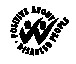 The Disability Discrimination Act (1995) defines a disabled person as a person with 'a physical or mental impairment, which has a substantial and long term adverse effect on a person’s ability to carry out normal day to day activities’. You no longer have to be registered disabled.The Disability Discrimination Act (1995) defines a disabled person as a person with 'a physical or mental impairment, which has a substantial and long term adverse effect on a person’s ability to carry out normal day to day activities’. You no longer have to be registered disabled.The Disability Discrimination Act (1995) defines a disabled person as a person with 'a physical or mental impairment, which has a substantial and long term adverse effect on a person’s ability to carry out normal day to day activities’. You no longer have to be registered disabled.The Disability Discrimination Act (1995) defines a disabled person as a person with 'a physical or mental impairment, which has a substantial and long term adverse effect on a person’s ability to carry out normal day to day activities’. You no longer have to be registered disabled.The Disability Discrimination Act (1995) defines a disabled person as a person with 'a physical or mental impairment, which has a substantial and long term adverse effect on a person’s ability to carry out normal day to day activities’. You no longer have to be registered disabled.Do you consider yourself to be disabled? 	Do you consider yourself to be disabled? 	Do you consider yourself to be disabled? 	Do you consider yourself to be disabled? 	Do you consider yourself to be disabled? 	Please   x          Yes 	No Please   x          Yes 	No If Yes: -What Adjustments do you consider may be necessary in the recruitment process to take account of your disability? Are there any arrangements we can make for you if you are invited for interview? Please specify, e.g. the provision of an accessible interview location or an interpreter, aids, adaptations or equipmentIf Yes: -What Adjustments do you consider may be necessary in the recruitment process to take account of your disability? Are there any arrangements we can make for you if you are invited for interview? Please specify, e.g. the provision of an accessible interview location or an interpreter, aids, adaptations or equipmentIf Yes: -What Adjustments do you consider may be necessary in the recruitment process to take account of your disability? Are there any arrangements we can make for you if you are invited for interview? Please specify, e.g. the provision of an accessible interview location or an interpreter, aids, adaptations or equipmentIf Yes: -What Adjustments do you consider may be necessary in the recruitment process to take account of your disability? Are there any arrangements we can make for you if you are invited for interview? Please specify, e.g. the provision of an accessible interview location or an interpreter, aids, adaptations or equipmentIf Yes: -What Adjustments do you consider may be necessary in the recruitment process to take account of your disability? Are there any arrangements we can make for you if you are invited for interview? Please specify, e.g. the provision of an accessible interview location or an interpreter, aids, adaptations or equipmentIf Yes: -What Adjustments do you consider may be necessary in the recruitment process to take account of your disability? Are there any arrangements we can make for you if you are invited for interview? Please specify, e.g. the provision of an accessible interview location or an interpreter, aids, adaptations or equipmentIf Yes: -What Adjustments do you consider may be necessary in the recruitment process to take account of your disability? Are there any arrangements we can make for you if you are invited for interview? Please specify, e.g. the provision of an accessible interview location or an interpreter, aids, adaptations or equipmentAs a Disability Symbol User Empowering Minds Academy Trust is committed to interviewing all disabled applicants who meet the minimum (essential) criteriaAs a Disability Symbol User Empowering Minds Academy Trust is committed to interviewing all disabled applicants who meet the minimum (essential) criteriaAs a Disability Symbol User Empowering Minds Academy Trust is committed to interviewing all disabled applicants who meet the minimum (essential) criteriaAs a Disability Symbol User Empowering Minds Academy Trust is committed to interviewing all disabled applicants who meet the minimum (essential) criteriaAs a Disability Symbol User Empowering Minds Academy Trust is committed to interviewing all disabled applicants who meet the minimum (essential) criteriaAs a Disability Symbol User Empowering Minds Academy Trust is committed to interviewing all disabled applicants who meet the minimum (essential) criteriaAs a Disability Symbol User Empowering Minds Academy Trust is committed to interviewing all disabled applicants who meet the minimum (essential) criteriaWhere did you see this post advertised?Where did you see this post advertised?Where did you see this post advertised?Where did you see this post advertised?Where did you see this post advertised?Where did you see this post advertised?Where did you see this post advertised?Council Website 	     DfE Website     EMAT Website     Local Press 	      Other Publication        National/Professional Publication  		Other Website     please specify: Council Website 	     DfE Website     EMAT Website     Local Press 	      Other Publication        National/Professional Publication  		Other Website     please specify: Council Website 	     DfE Website     EMAT Website     Local Press 	      Other Publication        National/Professional Publication  		Other Website     please specify: Council Website 	     DfE Website     EMAT Website     Local Press 	      Other Publication        National/Professional Publication  		Other Website     please specify: Council Website 	     DfE Website     EMAT Website     Local Press 	      Other Publication        National/Professional Publication  		Other Website     please specify: Council Website 	     DfE Website     EMAT Website     Local Press 	      Other Publication        National/Professional Publication  		Other Website     please specify: Council Website 	     DfE Website     EMAT Website     Local Press 	      Other Publication        National/Professional Publication  		Other Website     please specify: Recruitment MonitoringAll of the information provided below is kept confidential in line with the Data Protection Act and will only be used to compile statistics that we can then use to make continuous improvements to our recruitment and selection processes.We ask for your help in providing this information to give us a clearer profile of our workforce and how it compares with the numbers of people in the district who are currently working or actively looking for work.I would describe my Ethnic Origin as:	Choose one category then  the appropriate box to indicate your cultural background                                         Asian or Asian British	 Indian		 Pakistani		 Bangladeshi		 Any other Asian Background      (Please specify)       	     Black or Black British	 Caribbean		 African		 Any other Black Background	(Please specify)       		Chinese or Other Ethnic Groups	 Chinese		 Any other Ethnic Group      (Please specify)       	     Mixed	 White and Black Caribbean		 White and Black African		 White and Asian		 Any other Mixed Background	(Please specify)       	White	 British		 Irish			 Any other White Background     (Please specify)       	Sexual Orientation:  Please  one of the boxes below                                          Bisexual                                Gay		                             Heterosexual                        LesbianReligion:                    Please  one of the boxes below	 Buddhist                               Christian		 Hindu                                    Jewish		 Muslim                                  Sikh	                                          No Religion                           Any other religion  - please specify ____________________FOR OFFICE USE ONLYFOR OFFICE USE ONLYFOR OFFICE USE ONLYFOR OFFICE USE ONLYFOR OFFICE USE ONLYFOR OFFICE USE ONLYDate receivedDate acknowledgedDate Reference 1 Taken UpBy Telephone Yes     No In Writing  Yes        No 	In Writing  Yes        No 	Date Reference 2Taken UpBy Telephone Yes     No In Writing  Yes        No 	In Writing  Yes        No 	CheckCheckStatusStatusDate check carried outDate check carried outEntitlement to work in UK checked:Entitlement to work in UK checked:Yes 	    No Yes 	    No Information from the applicant regarding criminal records Checked:Information from the applicant regarding criminal records Checked:Yes 	    No Yes 	    No Documents from the DBS Checked:Documents from the DBS Checked:Yes 	    No Yes 	    No DDA Essential Criteria Checked:DDA Essential Criteria Checked:Yes 	    No Yes 	    No Medical Screening:Medical Screening:Yes 	    No Yes 	    No Qualifications CheckedQualifications CheckedYes 	    No Yes 	    No Name of the person carrying out the checksSignature of the person carrying out the checksDate